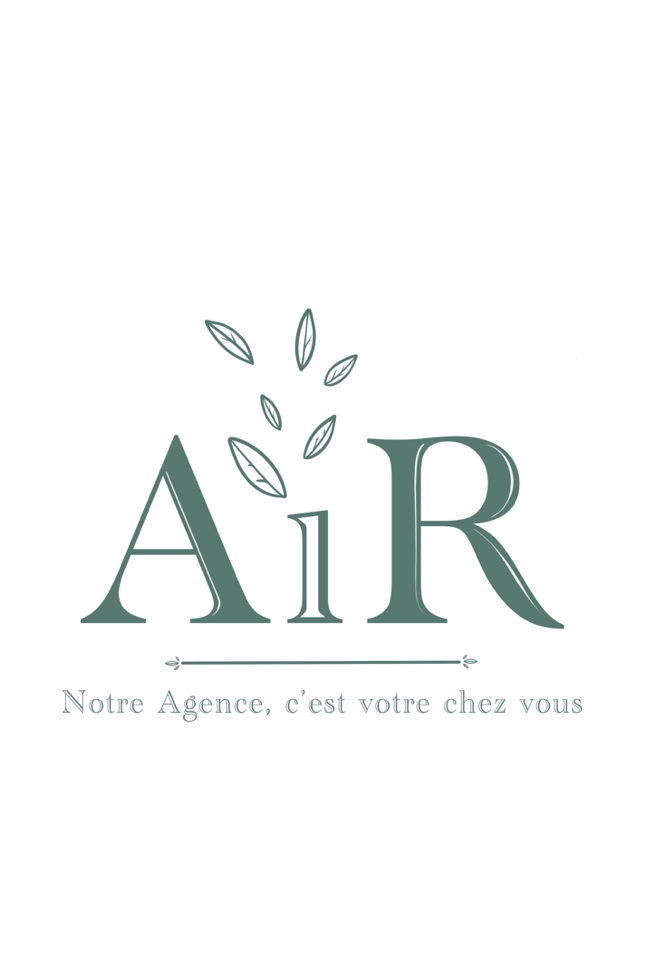 VENTELOCATIONSARL Agence AiR, capital 5.000 €, RCS de Saverne N° 887 848 836 Siège social 6 rue du landsberg 67210 Obernai Tél. 0766546227 e-mail : ag@agair.fr Site : www.agair.fr Jusqu’à 100.000 €7.000 € TTC ( Forfait)A partir de 100.001 € et au delà5 % TTC Terrain à bâtir10 % TTC Jusqu’à 50.000 €3.500 € + TVAA partir de 50.001 € et au-delà6% + TVAParking – garage1.500 € TTC ( Forfait)Avis de valeur150 € TTCÉtat des lieux (Prestation unique)3 € TTC /m2A la charge du bailleur :              6 % TTC du loyer annuel hors chargesSans toutefois dépasser 8€/m2 pour la visite, la constitution du dossier et la rédaction du bail.3€/m2 pour l’état des lieux – Agence AiR vous offre l’entremise A la charge du locataire :          6 % TTC du loyer annuel hors chargesSans toutefois dépasser 8€/m2 pour la visite, la constitution du dossier et la rédaction du bail.3€/m2 pour l’état des lieux